こどもエコクラブ協働プログラム　申込書申込日：　　　月　　　日【提出先】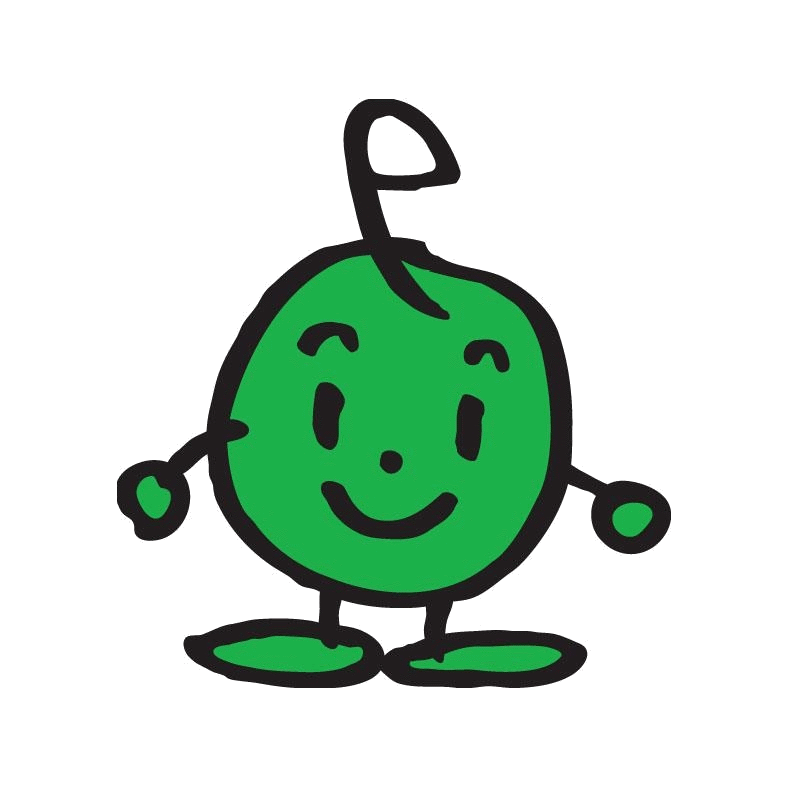 公益財団法人日本環境協会こどもエコクラブ全国事務局E-mail: j-ecoclub@jeas.or.jp TEL: 03-5829-6359担当者名自治体名(都道府県)　　　　　　　　　　　(市区町村)クラブ名(※サポーターの方)連絡先電話番号メールアドレスイベント・活動企画名目的・ねらい内容・実施方法(具体的な内容や実施方法(安全対策を含む)について記載してください。)概算費用・内訳(記載例)講師謝金　@〇〇円講師旅費　@〇〇円プログラム材料費　@〇〇円×個＝円合計　〇〇〇円終了後の展望・計画(活動やイベントで得られた成果を今後どのように継続・発展させていくかについて記載してください。)